Protokoll Lehrauftritt Springen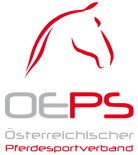 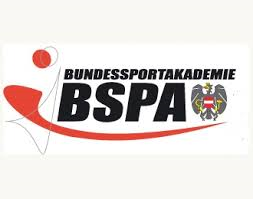 Ausbildung: 	ReitinstruktorName:	………………………….Ort und Datum der UEName des anwesenden Reittrainers oder ReitlehrersName und Ausbildungsstand des ReitschülersName, Alter und Ausbildungsstand des PferdesVorgenommene Lehrinhalte und ZielsetzungenAblauf der Praxiseinheit mit Beschreibung der eventuell aufgetretenen ProblemeWie wurde versucht, die aufgetretenen Probleme zu lösen?Konnten die Probleme gelöst werden?Wurde das Ziel der Praxiseinheit erreicht?Unterschrift des anwesenden Reittrainers oder Reitlehrers